Safeguarding                                    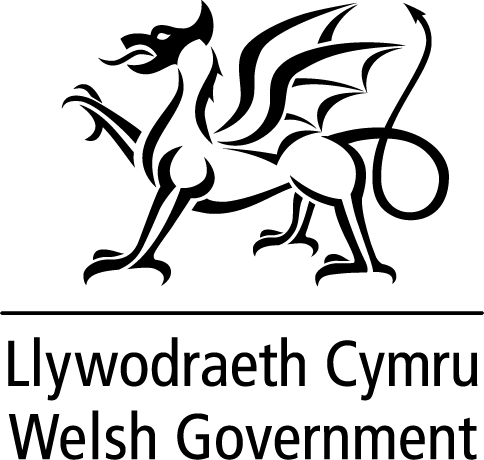 You may be working in a new building and/or with new people and with people you do not know, as you support vital work to provide care during the coronavirus outbreak. It is important that while people from different agencies and settings work together, everyone has the same information about what to do if they are worried that an adult may be at risk of abuse or neglect. Some practitioners on site will be experienced in responding to safeguarding concerns but some may be less confident about how to respond under new working arrangements. 